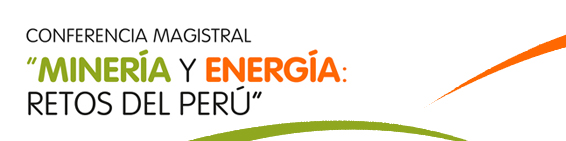 Sírvase enviar a:    facing@unife.edu.peFICHA DE INSCRIPCIÓNFICHA DE INSCRIPCIÓNFICHA DE INSCRIPCIÓNFICHA DE INSCRIPCIÓNFICHA DE INSCRIPCIÓNFICHA DE INSCRIPCIÓNNombres y ApellidosE-mailTeléfonoEstudia en la UNIFÉ?Ciclo EscuelaEs docente en la UNIFÉ?DepartamentoDepartamentoPúblico externoInstituciónInstitución